Благородное сословие. На государевой службе и в бытуРабочий лист № 1Выполните задания, используя материалы экспозиции залов первого этажа.Задание 1. Найдите в экспозиции мундир и облачение офицера лейб-гвардии конного полка. Найдите эмблему полка и запишите девиз. _________________________________________________Задание 2. Укажите имя императора, изображения памятника которому присутствуют в экспозиции музея. При этом монархе в России появились западноевропейские дворянские титулы._____________________Отметьте на карте Санкт-Петербурга крепость, возведенную по приказу этого императора.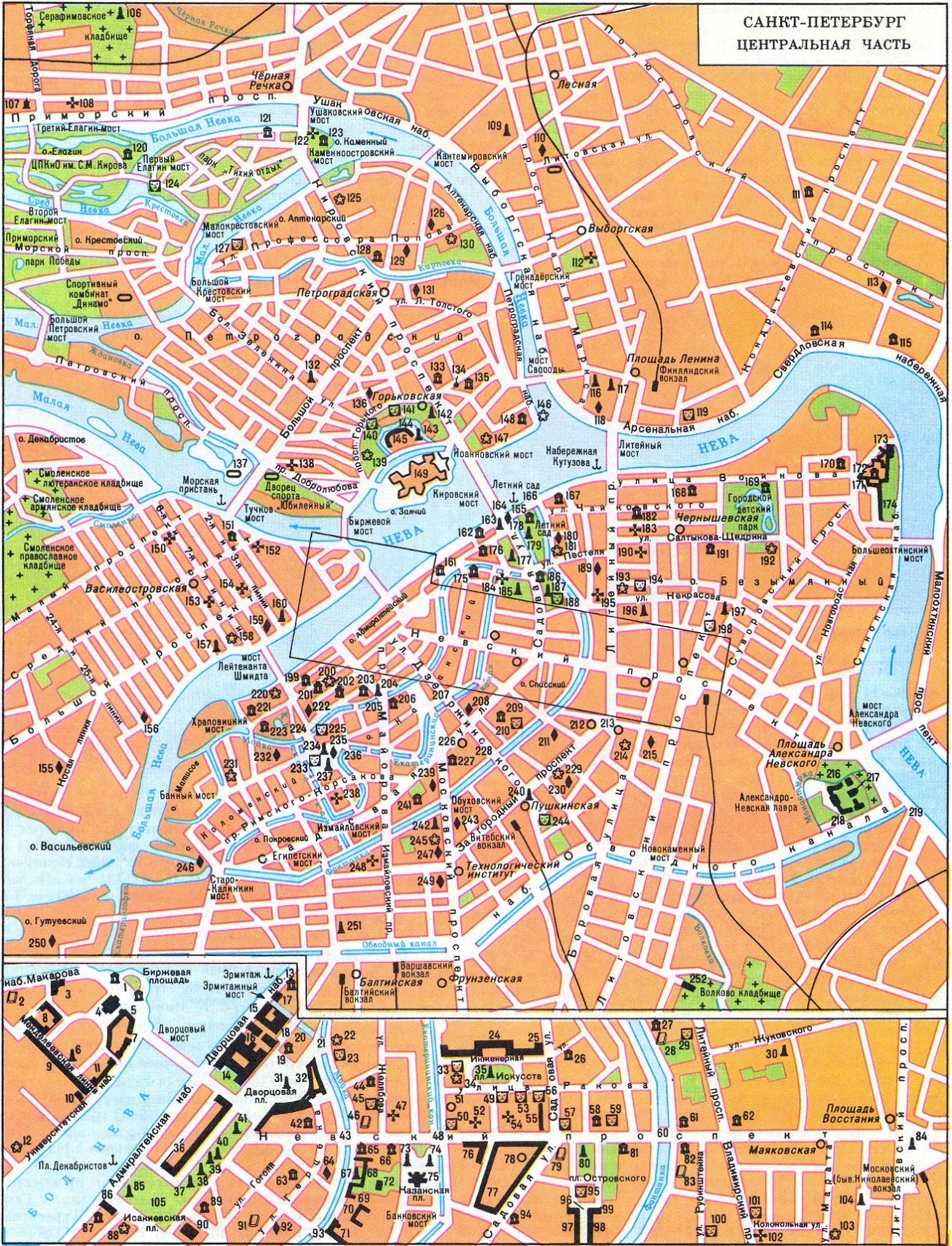 Задание 3. Запишите имена русских военачальников, деятельность которых связана с полковым знаменем, размещённым в экспозиции музея.___________________________________________________Задание 4. Прочитайте цитату из стихотворения русского поэта, портрет которого представлен в экспозиции музея: «Мила нам добра весть о нашей стороне: Отечества и дым нам сладок». Запишите его фамилию._________________________Укажите имена 3 русских монархов, в правление которых проходила творческая деятельность и государственная служба этого поэта.___________________________________________________
Задание 5. Выберите из списка детали женского наряда XIX века, представленные в экспозиции, которые указывают на принадлежность дам к благородному сословию. Укажите буквы, под которыми указаны детали наряда.А) шаль;Б) веер;В) украшения из жемчуга;Г) платье из атласного шёлка.______________________________________________Задание 6. Назовите событие, дата которого указана на одном из сосудов памятного сервиза, представленного в экспозиции.________________________________К какому роду войск относились полки, находившиеся под командованием русского военачальника, портрет которого представлен на другом сосуде сервиза.___________________________________Задание 7. Запишите название дворянского войска, воины которого изображены на гравюре Георга Брауна, представленной в экспозиции._____________________________________________